О проведении конкурсного отбора юридического лица, осуществляющегофункции по организации и проведениюторгов на право заключения договоров на установку и эксплуатацию рекламных конструкций, расположенных на земельных участках, зданиях или ином имуществе, находящемся в муниципальной собственностиВ соответствии с Федеральным законом от 13.03.2006 № 38-ФЗ «О рекламе», Порядком конкурсного отбора юридического лица, осуществляющего функции по организации и проведению торгов на право заключения договоров на установку и эксплуатацию рекламных конструкций, расположенных на земельных участках, зданиях или ином имуществе, находящемся в муниципальной собственности, утвержденным постановлением Администрации Тутаевского  муниципального района от 01.04.2019 г. № 223-п, постановлением Администрации Тутаевского  муниципального района от 12.08.2019 № 579-п «О создании конкурсной комиссии по проведению конкурсного отбора юридического лица, осуществляющего функции по организации  и проведению торгов на право заключения договоров на установку и эксплуатацию рекламных конструкций, расположенных на земельных участках, зданиях или ином имуществе, находящемся  в муниципальной собственности, Уставом Тутаевского муниципального района, Администрация Тутаевского муниципального районаПОСТАНОВЛЯЕТ:1. Провести конкурсный отбор юридического лица, осуществляющего функции по организации и проведению торгов на право заключения договоров на установку и эксплуатацию рекламных конструкций, расположенных на земельных участках, зданиях или ином имуществе, находящемся в муниципальной собственности.2. Управлению архитектуры и градостроительства Администрации Тутаевского муниципального района выполнить предусмотренные законодательством мероприятия по реализации настоящего постановления.3. Опубликовать настоящее постановление в Тутаевской массовой муниципальной газете «Берега», а также разместить на официальном сайте Администрации Тутаевского муниципального района.4. Контроль за исполнением настоящего постановления возложить на заместителя Главы Администрации Тутаевского муниципального района по градостроительным вопросам - начальника управления архитектуры и градостроительства Администрации ТМР (главного архитектора) - Касьянову Е.Н.5. Настоящее постановление вступает в силу после его официального опубликования.Глава Тутаевскогомуниципального района                                                                      Д.Р. Юнусов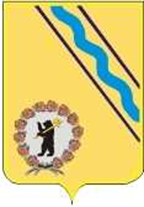 Администрация Тутаевского муниципального районаПОСТАНОВЛЕНИЕот___________ № _______г. Тутаев